STUDENT ACTIVITY: Atmospheric pressureActivity ideaIn this activity, students indirectly measure atmospheric pressure using a plastic drink bottle and a ping pong ball. They will then use this measure to calculate the force acting on the outside of a soft drink can. By the end of this activity, students should be able to:give a simple explanation of how atmospheric pressure comes aboutdetermine atmospheric pressure either by direct measurement using a barometer or by use of the internetdescribe in simple terms how a drink bottle and ping pong ball can be used to indirectly calculate atmospheric pressure use the relationship force = pressure x area to calculate the crushing force acting on the outside of soft drink canrelate the size of this force to an everyday experience.Introduction/background notesWhat you needWhat to doStudent handout: Investigating pressureInvestigating pressure – answersIntroduction/backgroundThe Earth’s atmosphere is a layer of gases held close to its surface by gravity. It is the weight of these gases pressing down on the surface of the Earth that results in atmospheric pressure. We are normally unaware of this pressure, and this activity is designed to give students a better understanding of how it can be measured and the force it can exert. One way of measuring this pressure is by using a mercury barometer. The pressure of the atmosphere supports the column of mercury. The weight of this column exerts a force over the cross-sectional area of the tube. On a typical day at sea level, the height of the mercury column is 760 mm. Converted to the SI unit for pressure gives a value of 101.3 kPa. This means that, on each 1 m2 of surface, the force acting is 101.3 kN.What you need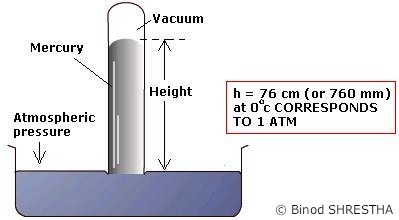 Plastic drink bottle (500 mL)1 ping pong ballMeasuring cylinder (250 mL)Glass beaker (250 mL)Ruler (30 cm)Barometer or smart phone weather appAluminium soft drink can (empty)Bunsen burner Metal tongs big enough to grip the canTrough or small bucket half full of cold waterSafety gogglesWhat to do Introduce the activity and hand out copies of the student handout Investigating pressureHave students undertake the investigations and discuss the results.Student handout: Investigating pressureCalculating air pressureUsing a barometer or smart phone weather app, read off and record the atmospheric pressure.

Atmospheric pressure __________kPaCompletely fill the plastic drink bottle with water and push the ping pong ball into the bottle opening to remove a small amount of water. Carefully pour off about one-third of the water in the bottle into a measuring cylinder and read off and record the volume (V0).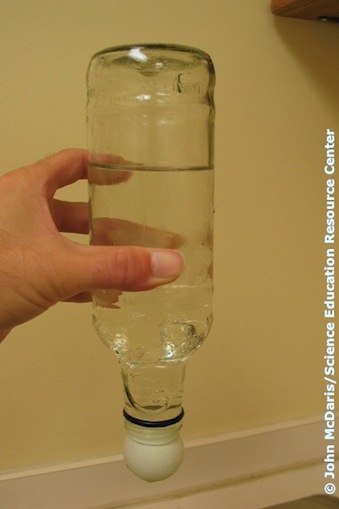 Volume of water V0 = _____mL Hold the ping pong ball over the bottle opening and invert the bottle over the glass beaker. Hold the ball loosely to allow a small amount of water to escape from the bottle. Eventually, enough water will leak out so that you can take your hand away and the ball will remain in place.Pour the leaked out water into the measuring cylinder containing V0 and read off and record this new total volume of water (V1).Volume of water V1 = _____mLMeasure and record the distance (h) from the bottle opening to the top of the water level in the bottle.Distance ‘h’ = _____mm  converted to metres = ______mTo calculate the atmospheric pressure (P0) using the recorded data, you need to consider the pressures inside and outside the bottle. The pressure on the ping pong ball inside the bottle comes from the reduced air pressure P1 and the static fluid pressure of the water pressing on the ball. Since the ball remains in place, the pressure outside must equal the pressure inside.

P0 = P1 + static fluid pressure of the remaining water

To calculate the static fluid pressure, multiply the density of water (), the gravitational field constant (g) and the height (h) of the water column.

gh = 1000 kg/m3 x 9.8 N/kg x h = 9800 h

To calculate P0, use the following formula, part of which has been derived from the application of Boyle’s Law.

P0 	= gh [V1/(V1 – V0)]         
	= 9800 h [V1/(V1 – V0)]

	= _________Pa Compare your calculated result with the barometer reading or smart phone app reading.‘Collapsing’ soft drink canMeasure and record the height and diameter of the empty soft-drink can.Place a small amount of water in the can to just cover the bottom.Wearing safety goggles, pick up the can with the metal tongs and hold over the lighted Bunsen burner. Keep heating until there is a steady stream of steam coming out of the can opening.Quickly invert the can and place the upper third into the trough/bucket of cold water. Note what happens.Calculate the force on the can:

Height of the can 	= ______cm = ______m

Diameter or the can	= ______cm = ______m	Radius (r) = ______m

Barometric pressure	= ______kPa
Calculate the surface area of the can:

Surface area of a cylinder	= area of the ends + area of the side
					= 2r2 + 2rh
					= ________ m2Calculate the force being exerted on the outside of the can:

Force 	= pressure x area

		= ______ kPa x _____m2

		= ______ kNComment on the size of this result.Watch these YouTube clips:www.youtube.com/watch?v=O9p8SRmQlPo www.youtube.com/watch?feature=endscreen&v=JsoE4F2Pb20&NR=1 Questions about air pressureAir pressure can be expressed in numerous ways: The SI unit of pressure is the pascal (Pa) where 1Pa = 1 Nm-2.Still in common usage is the atmosphere, which relates to the pressure exerted by the weight of the atmosphere over the surface of the Earth. On an average day at sea level, this pressure is known as 1 atmosphere, which equates to 101.325 kPa. When inflating pneumatic tyres such as on cars and bicycles, the non-SI unit pounds per square inch (psi) is frequently used: 1 atmosphere = 14.7 psi.On a meteorological map, isobars are lines that connect points of equal air pressure. The unit of pressure used is either the millibar (mb) or the hectopascal (hPa). One millibar is equivalent to 100 Pa or one hectopascal.
100 kPa = 1000 hPa = 1000 mb 
1 atmosphere = 760 mm of Hg = 14.7 psi = 101.3 kPa The SI unit of pressure was named in honour of which French scientist/mathematician/inventor/philosopher?The central pressure within a high-pressure weather system was found to be 1028 hPa. Convert this pressure to psi.The tyre pressures used in competitive road cycling can be as high as 120 psi. Convert this to pressure in kPa. Does the result you have calculated explain the sound effect heard when a bicycle road tyre at this pressure punctures? Blood pressure readings are taken in mm of Hg. A normal reading for an adult would be 120/80. The first reading (systolic pressure) is a measure of the maximum pressure when the heart is pumping. Convert the 120 mm of Hg reading to psi. How does the heart compare with a bicycle pump in terms of pressures achieved?This diagram shows how a simple barometer operates. Find out who it was that first investigated air pressure through a system like this. Investigating pressure – answers7.	With h=0.25m; V1 = 160 mL; V0= 155 mL; h= 0.25 m then 		P0 = 9800 x 0.26 x 160/(160-156)		= 101920 Pa 		= 101.92 kPa 14. Calculate the surface area of the can:A typical 330 mL soft drink can has a height of 12.25 cm and a diameter of 6.6 cm.Surface area of a cylinder	= area of the ends + area of the side					= 2r2 + 2rh 					= 2 x 3.14 x 3.3 x 3.3 + 2 x 3.14 x 3.3 x12.25					= 68.39 + 253.87					= 253.87 cm2 					= 0.0254 m215. Calculate the force being exerted on the outside of the can:Assuming a total vacuum inside the can and an atmospheric pressure of 100 kPa:
	Force 	= pressure x area

		= 100 kPa x 0.0254 m2

		= 2.54 kN18. The SI unit of pressure was named in honour of which French scientist/mathematician/inventor/philosopher?Blaise Pascal (1623–1662). Impressed with the work of Evangelista Torricelli in trying to prove that the atmosphere had weight, Pascal conducted experiments that showed a link. One of them involved taking a barometer to the top of Poy de Dome, a mountain in central France, and recording the readings during the ascent and descent. The higher up the mountain he went, the lower the reading on the barometer. This result allowed him to prove that the atmosphere had weight. In honour of his contributions to the understanding of atmospheric pressure, it was decided at the General Conference on Weights and Measures held in 1971 to name the SI unit of pressure the pascal. One pascal (Pa) equals one newton per square metre.19. The central pressure within a high-pressure weather system was found to be 1028 hPa. Convert this pressure to psi.If 101.3 kPa = 14.7 psi, then 1 kPa = 14.7/101.3 psi = 0.145 psi.
Now 1028 hPa = 102.8 kPa, so the answer is 102.8 x 0.145 = 14.9 psi.20. The tyre pressures used in competitive road cycling can be as high as 120 psi. Convert this to pressure in kPa. Does the result you have calculated explain the sound effect heard when a bicycle road tyre at this pressure punctures? If 0.145 psi = 1 kPa, then 1 psi = 1/0.145 kPa = 6.9 kPa. This means then that 120 psi = 120 x 6.9 = 828 kPa. This is a huge pressure and when released rapidly, as in a ‘puncture’, would create the characteristic sound effect.21. Blood pressure readings are taken in mm of Hg. A normal reading for an adult would be 120/80. The first reading (systolic pressure) is a measure of the maximum pressure when the heart is pumping. Convert the 120 mm of Hg reading to psi. How does the heart compare with a bicycle pump in terms of pressures achieved?Since 14.7 psi = 1 atm = 760 mm of Hg, then 1 psi = 760/14.7 = 51.7 mm of Hg. This means that 120 mm of Hg = 120/51.7 psi = 2.32 psi.Bicycle pumps need to be able to create pressures in excess of 120 psi whereas the heart needs to develop a pressure of only 2.32 psi. However, given the average human lifespan at 80 years and the fact that the heart is continuously pumping for that time period, the heart is an extraordinarily efficient pump.22. This diagram shows how a simple barometer operates. Find out who it was that first investigated air pressure through a system like this. Evangelista Torricelli (1608–1647) was an Italian mathematician/physicist. In 1641, he moved to the Italian town of Florence to work as an assistant with Galileo. Whilst working on a vacuum pump design problem, Galileo suggested that Torricelli use mercury instead of water. This led Torricelli to the development the first mercury barometer in 1644. In his honour, the non-SI unit of pressure known as the ‘torr’ is named after him – 1 torr = 133.3 Pa  1 mm of Hg.